Όνομα παιχνιδιού: Υλικά:  Έναν  ξύλινο  κύκλο και στην  μέση  μια καρφίτσα. ΧΩΡΑ  ΠΡΟΕΛΕΥΣΗΣ:  Κορυτσά, ΑλβανίαΟΔΗΓΙΕΣ:Έχουμε ένα μεγάλο ξύλινο κυκλικό δίσκο και  στη μέση βάζουμε την καρφίτσα ή ένα μικρό καρφί.Είναι έτοιμο. Σ.Δ.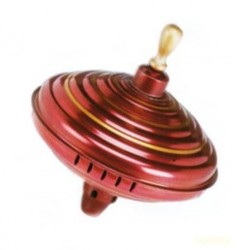 